    نموذج ملاحظات المشرف الأكاديمي / المعلم المتعاون لطالب التدريب الميداني (العلوم الشرعية)اسم الطالب: ....................................................................................................     الرقم الجامعي: ................................................مكان التدريب: ...........................................................          موضوع الدرس................................................................    رقم الزيارة (    )اسم المشرف الأكاديمي / المعلم المتعاون: ........................................                                                                                                         توقيعه: ...............................اسم الطالب: ........................................                                                                                                                                                         توقيعه: ...............................نموذج تقييم المشرف الأكاديمي / المعلم المتعاون لطالب التدريب الميداني (العلوم الشرعية)اسم الطالب: ....................................................................................................     الرقم الجامعي: ..........................................................مكان التدريب: ...........................................................                                                       موضوع الدرس...........................................................             كلية التربيةوكالة الكلية للشؤون الاكاديمية وحدة التدريب الميداني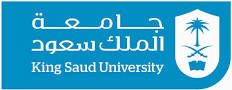 التاريخ : .........................
رقم النموذج :  07110306-0105التاريخ : .........................
رقم النموذج :  ملاحظاتمحكات التقييممالعلاقات الشخصية:-العلاقات الشخصية:-أولاً :الالتزام بتعاليم الدين الإسلامي في المظهر والسلوك1الثقة بالنفس والقدرة على مواجهة المواقف المختلفة2تقبل النقد والتوجيه3العلاقة الطيبة بالطلاب والمعلمين والإدارة4تخطيط وتحضير الدروس (دفتر التحضير):-تخطيط وتحضير الدروس (دفتر التحضير):-ثانياً:الالتزام بالتحضير اليومي للدروس5ملائمة خطة الدرس للوقت المتاح6صياغة الأهداف سلوكيا7تنوع الأهداف (معرفي / مهاري / وجداني)8ارتباط التقييم بأهداف الدرس9اختيار أساليب التقويم المناسبة10اختيار طرائق التدريس المناسبة11تنوع الوسائل التعليمية وكفايتها12مناسبة الوسائل التعليمية للطلبة وارتباطها بأهداف الدرس13ربط موضوع الدرس بالواقع14تقييم وتقويم دروس الخطة والدروس تباعا15تنفيذ التدريس (الأداء التدريسي):-تنفيذ التدريس (الأداء التدريسي):-ثالثًاً :عرض بيانات الدرس على الطلبة16التمهيد المشوق للدرس 17اثارة اهتمام الطلبة أثناء الشرح18سلامة اللغة ووضوح الألفاظ عند الشرح19المهارة في صياغة الأسئلة وتوجيها20المهارة في استقبال اجابات الطلبة والتعليق عليها21التنوع في طرائق التدريس22إثراء المادة العلمية للدرس من مصادر خارجية23الابتكار والتجديد في تقديم الدروس24حيوية المعلم (حركته، وتفاعله مع الطلاب)25التدرج المنطقي أثناء الانتقال بين مراحل الدرس، مع تحقيق الفاعلية 26التمكن من المادة العلمية27تدعيم موضوع الدرس بالشواهد من القرآن والسنة28استخدام التقنية الحديثة29إجادة إدارة الصف والاهتمام بالبيئة الصفية30تنفيذ أساليب التقييم الواردة في الخطة31           كلية التربيةوكالة الكلية للشؤون الاكاديمية وحدة التدريب الميدانيالتاريخ : .......................
رقم النموذج :  07110306-0106التاريخ : .........................
رقم النموذج :  التقييمالتقييمالتقييمالتقييمالتقييمالتقييممحكات التقييمم0 لم يحقق1 ضعيف2 مقبول3 جيد4 جيد جداً5 ممتازالعلاقات الشخصية: -أولاً:الالتزام بتعاليم الدين الإسلامي في المظهر والسلوك1الثقة بالنفس والقدرة على مواجهة المواقف المختلفة2تقبل النقد والتوجيه3العلاقة الطيبة بالطلاب والمعلمين والإدارة4تخطيط وتحضير الدروس (دفتر التحضير):-تخطيط وتحضير الدروس (دفتر التحضير):-تخطيط وتحضير الدروس (دفتر التحضير):-تخطيط وتحضير الدروس (دفتر التحضير):-تخطيط وتحضير الدروس (دفتر التحضير):-تخطيط وتحضير الدروس (دفتر التحضير):-تخطيط وتحضير الدروس (دفتر التحضير):-ثانياً:الالتزام بالتحضير اليومي للدروس5ملائمة خطة الدرس للوقت المتاح6صياغة الأهداف سلوكيا7تنوع الأهداف (معرفي / مهاري / وجداني)8ارتباط التقييم بأهداف الدرس9اختيار أساليب التقويم المناسبة10اختيار طرائق التدريس المناسبة11تنوع الوسائل التعليمية وكفايتها12مناسبة الوسائل التعليمية للطلبة وارتباطها بأهداف الدرس13ربط موضوع الدرس بالواقع14تقييم وتقويم دروس الخطة والدروس تباعا15تنفيذ التدريس (الأداء التدريسي):-تنفيذ التدريس (الأداء التدريسي):-تنفيذ التدريس (الأداء التدريسي):-تنفيذ التدريس (الأداء التدريسي):-تنفيذ التدريس (الأداء التدريسي):-تنفيذ التدريس (الأداء التدريسي):-تنفيذ التدريس (الأداء التدريسي):-ثالثًاً:عرض بيانات الدرس على الطلبة16التمهيد المشوق للدرس 17اثارة اهتمام الطلبة أثناء الشرح18سلامة اللغة ووضوح الألفاظ عند الشرح19المهارة في صياغة الأسئلة وتوجيها20المهارة في استقبال اجابات الطلبة والتعليق عليها21التنوع في طرائق التدريس22إثراء المادة العلمية للدرس من مصادر خارجية23الابتكار والتجديد في تقديم الدروس24حيوية المعلم (حركته، وتفاعله مع الطلاب)25التدرج المنطقي أثناء الانتقال بين مراحل الدرس، مع تحقيق الفاعلية 26التمكن من المادة العلمية27تدعيم موضوع الدرس بالشواهد من القرآن والسنة28استخدام التقنية الحديثة29إجادة إدارة الصف والاهتمام بالبيئة الصفية30تنفيذ أساليب التقييم الواردة في الخطة31المجمــوع (الدرجة النهائية = مجموع درجات تقييم الطالب / الدرجة الكليةالمجمــوع (الدرجة النهائية = مجموع درجات تقييم الطالب / الدرجة الكلية